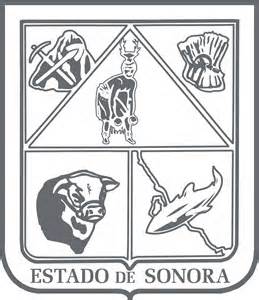                  GOBIERNO DEL ESTADO DE SONORA          	      17-SRH-P14-F01/REV.01            DESCRIPCION DE PUESTOOBJETIVO	RESPONSABILIDADES	RELACIONESMEDIDORES DE EFICIENCIA
DATOS GENERALES DEL PERFILGrado de estudios	Grado de estudios requerido y deseable.	Requerido:  	Deseable:   ¿El puesto requiere alguna especialización académica?	Carrera:	    	Área:	 Ambiental, Agronómica, Química¿El puesto requiere experiencia laboral?La experiencia laboral requerida.• 1 año en área de Recursos Naturales
• 1 año en área de Normatividad Ambiental¿La ejecución del puesto requiere del conocimiento del inglés o algún otro idioma?Grado de dominio del idioma inglés¿La ejecución del puesto requiere del conocimiento de manejo de computadora?Nivel de conocimientos de computación.¿Qué nivel de habilidad de trato con personas requiere el puesto?Habilidad de trato con personas.¿Cuál es el nivel de la responsabilidad gerencial necesaria?Nivel de responsabilidad gerencial¿Cuál es el resultado esencial del puesto?El resultado esencial del puesto y el resultado secundario más importante.En primer lugar: 
En segundo lugar:  En relación al servicio a la comunidad y a los objetivos sociales y políticos del Gobierno del Estado, su puesto:Orientación del puesto.Manejo de personal requeridoNúmero de personas a cargo del titular del puestoRecursos financieros a su cargo(M = 000; MM = 000,000 de pesos anuales)¿Si maneja recursos financieros, su responsabilidad sobre ellos es?Tipo de responsabilidad sobre los recursos financieros que maneja.Tipo de Análisis PredominanteMarco de actuación y supervisión recibida	DATOS DE APROBACIÓNInformación provista por:                                                           Información aprobada por: 	DATOS GENERALES	DATOS GENERALES	DATOS GENERALES	DATOS GENERALESTítulo actual del puesto funcional:Encargado de la Dirección General de Recursos Naturales y Fomento AmbientalDependencia/Entidad:Secretaría De Infraestructura Y Desarrollo Urbano     Área de adscripción:Procuraduría Ambiental Del Estado De SonoraReporta a:Encargado de la Subprocuraduría AmbientalPuestos que le reportan:Coordinador de programas de Fomento Ambiental1.–Promover con los sectores públicos y privados, procesos voluntarios de Autoevaluación  Ambiental (y Autorregulación).2.-Promover y llevar a cabo acciones encaminadas a la Protección y Mejora de los Recursos Naturales en el Estado, vigilando la correcta aplicación de la Normatividad aplicable al Estado.3.-Difundir entre la Población en General acciones encaminadas al cuidado y Protección del Medio Ambiente en el Estado.4.-Promover y elaborar convenios de colaboración entre esta Procuraduría y los diferentes sectores (Educativo, gubernamental, empresarial) con el fin de trabajar en forma coordinada en pro del medio ambiente.5.-Trabajar en forma coordinada con los municipios del Estado.Internas:a) –  Sub Procuraduría Ambiental (Jefe Inmediato y al cuál se le informa de las actividades llevadas a cabo, así como la Autorización de las mismas)b) –  Dirección General de Inspección y Vigilancia (coordinación así como el turnar las anomalías observadas en las visitas de Vigilancia para su Inspección Correspondiente)c) –  Área Administrativo (para la programación y ejecución de los Recursos tanto humanos como financieros)Externas:a) –Población General en el Estado (Interacción mediante la Promoción de acciones encaminadas a la Protección y cuidado del Medio Ambiente en General)b) –  Empresas y dependencias del Sector Público y Privado (Promover procesos voluntarios de Autorregulación Ambiental).c) –  Instituciones Académicas y de Investigación (para llevar a cabo en forma conjunta mediante acuerdos, talleres y diplomados de capacitación y actualización en materia ambiental a los sectores público, social y privado)d) –  Dependencias Federales (Afines al cuidado y protección del Medio Ambiente)1.–No. de Invitaciones al Programa de Autoevaluación.2.-No. De Adhesiones al Programa de Autoevaluación.3.-No. De Personas capacitadas.4.-No. De Capacitaciones efectuadas.5.-Lograr superar en metas a lo programado año con año.6.-Lograr impactar positivamente en la sociedad para el cuidado de los recursos     naturales y el medio ambiente en general.7.-Lograr difundir una cultura en la sociedad en general sobre el cuidado y protección del medio ambienteSexo:Estado Civil:Edad:Entre 25 a 60 años. Nombre : Nombre :    Cargo :Encargado de la Dirección General de Recursos Naturales y Fomento Ambiental    Cargo :Encargado de la Subprocuraduría Ambiental